Муниципальное бюджетное дошкольное образовательное учреждение Ленино-Кокушкинский детский сад «Родничок»  Пестречинского муниципального района РТИнтегрированная образовательная музыкально-художественная  деятельность с детьми средней группы  с использованием нетрадиционной  техники рисования « На помощь к солнышку».                                                 Подготовила :                                                                           Музыкальный     руководитель	высшей квалификационной                                                                                   категории Жесткова Ирина	Ринатовна.                                              2018 годИнтегрированная образовательная музыкально-художественная  деятельность с детьми средней группы  с использованием нетрадиционной  техники рисования « На помощь к солнышку».Автор- составитель: Жесткова Ирина Ринатовна, музыкальный руководитель, высшая  квалификационная категория, Муниципальное бюджетное дошкольное образовательное учреждение Ленино-Кокушкинский детский сад «Родничок»  Пестречинского муниципального района РТ1.Цель: формирование двигательных навыков и умений, развитие у детей эмоционального отношения и интереса к музыкальной культуре  и  изо деятельности.2.Программное содержание:Задачи:Образовательные :учить различать разнохарактерную музыку, содействовать формированию словарного запаса эмоций и чувств. Развивающие : Развивать у детей способность воспринимать и анализировать содержание музыки, способность координировать речь с музыкой и движениями, творческие способности, развитие навыков самостоятельного освоение и применения новой информации.
Воспитательные: Воспитывать отзывчивость, желание оказать помощь, воспитывать умение уступать друг другу, умение согласовывать свои действия с действиями других детей, внимательно слушать.3.Словарная работа: тихий, громкий, веселая, грустная. 4.Материал:мультимедийная установка, нотный репертуар, портрет композитора  Бетховена, музыкальные инструменты (металлофоны, колокольчики, треугольники), ватман, желтая гуашь, тарелочки, влажные салфетки, смайлики .5.Предварительная работа: прослушивание музыкальных произведений различного характера, разучивание слов к упражнениям, разучивание песни «Дождик солнышко верни».6. Методы и приемы работы с детьми:Наглядные методы : показ, слайдовая демонстрация.Практические методы: решение проблемной ситуации, упражнения, практическое выполнение заданий.Игровые методы: музыкально-ритмические движения с текстом, игра «Тихо-громко», игра «Солнышко и дождик», игра «Весело-грустно», самомассаж.Словестные методы: беседа, объяснения, вопросы.                                            Ход занятияМузыкальный руководитель: (поёт) Здравствуйте, дети! (трезвучие ре – мажор)Дети: Здравствуйте! (поют)Музыкальный руководитель: Ребята, а давайте поздороваемся со всем, что нас окружает.Ваолеологическая  распевка «Здравствуйте!» (Дети повторяют за педагогом  и выполняют движения по тексту.)Здравствуй, солнце золотое - поднятые руки скрещены, пальцы растопыреныЗдравствуй, небо голубое - руки подняты, ладони раскрыты кверхуЗдравствуй, вольный ветерок, - качание руками вверхуЗдравствуй, маленький дубок - руки справа, одна выше, другая ниже, ладони раскрыты кверхуМы живём в родном краю - развести руки в стороныВсех я вас приветствую! - помахать руками над головой.Музыкальный руководитель: ( с дерева падает листок, педагог поднимает. С обратной стороны текст). Вы так сильно махали руками , что  с дерева упал листок. Посмотрите  на нём что-то написано.1 Слайд Солнышко без лучиков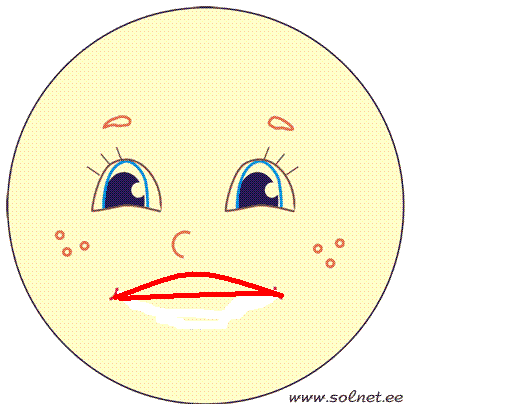 (Читает)Раскатились по землеЛучики- клубочки,Осветили все вокруг-Травку и цветочки.Здравствуйте, дети,Я рада вас встретитьКак  вы ,наверное, успели заметитьЛучики- детки мои потерялись,Все по полям ,по лесам разбежались,Не встречались вам в пути ?Помогите их найти.        (С уважением солнце)Музыкальный руководитель:  Что же нам делать ? (Ответы детей). Я предлагаю вам ребята помочь солнышку. Вы согласны ? (Ответы детей). Наш путь будет не близкий , потому что солнышко живет вон за тем холмом. На нашем пути будут встречаться препятствия, которые мы с вами должны преодолеть.2  Слайд  холм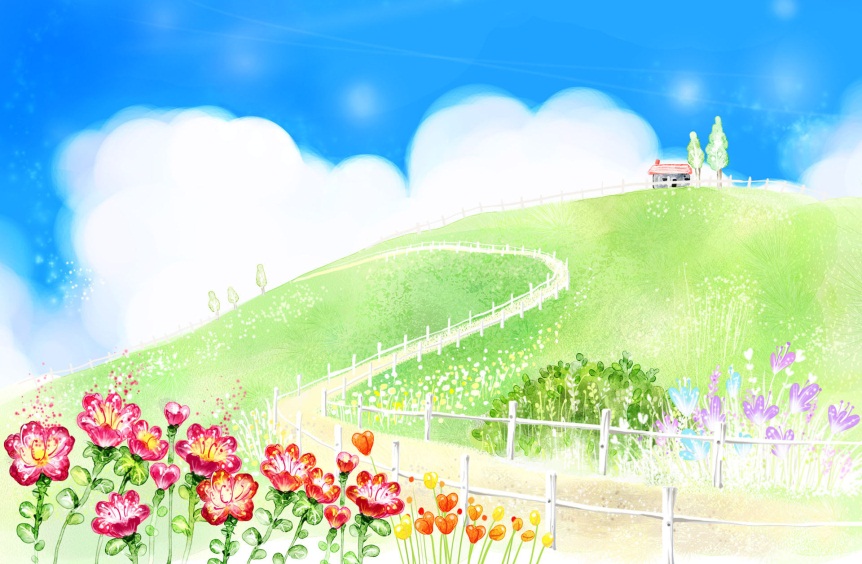 (Идут под музыку различного характера).1.Друг за другом повернёмся, По тропинке мы пройдемся. (Дети идут под марш муз. Е. Тиличеевой.)2.По дорожке мы идём И притопывать начнём. (Дети выполняют «Топающий шаг» под рус. н.м.)3. Потанцуем мы на месте,   Врозь носочки, пятки вместе.   Пружиночка сжимается,   А спинка выпрямляется.(Дети выполняют упражнение «Пружинка» под рус.н.м.)4.А теперь мы поспешим,  По дорожкам побежим. (Дети бегут друг за другом под музыку «Стуколка» укр.н.м.)5. Остановились.3   Слайд дождик 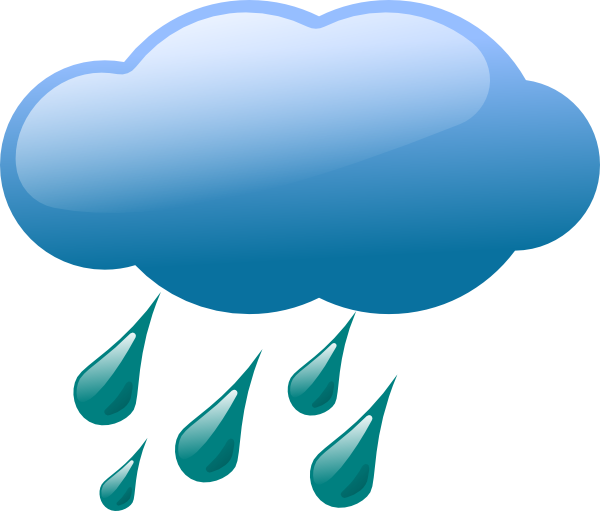 Музыкальный руководитель: Ой, ребята кажется дождь начинается. А как вы слышите дождик ? (Ответы детей).А скажите какими музыкальными  инструментами можно изобразить звучание дождя ? ( Ответы детей-колокольчик, металлофон, треугольник).Музыкальный руководитель:  Ребята давайте поиграем в игру «Тихо-громко».( слайды  с большими и маленькими  капельками, показываются  несколько раз в хаотичном порядке). Если капли большие  то звук у нас будет  какой  (Ответы детей – громкий, громче и .т.п) правильно громкий , а если маленькие ,то звук( Ответы детей –тихо, тихий ) тихий.4 Слайды с большими каплями и маленькими.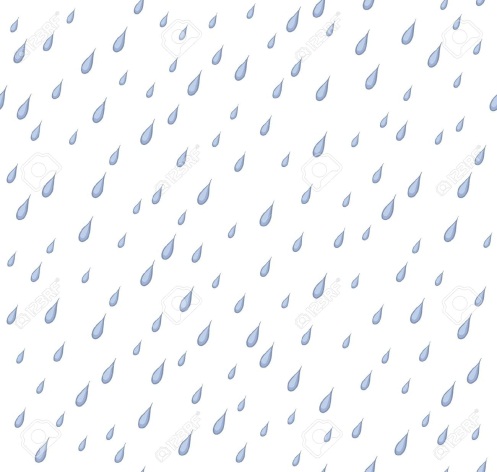 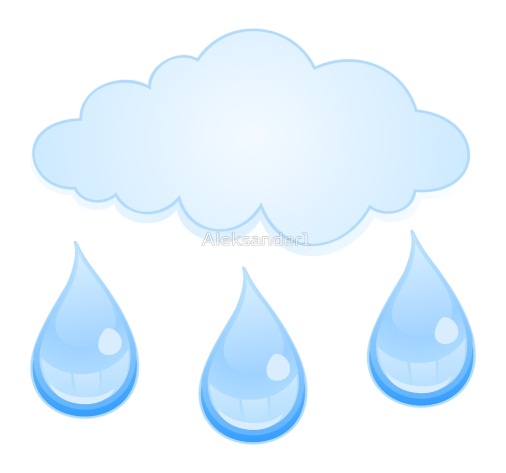 Проводится  игра «Тихо- громко». (Дети играют на музыкальных инструментах, звучание зависит от размера капель.)5 Слайд тучка из-за неё выглядывает солнышко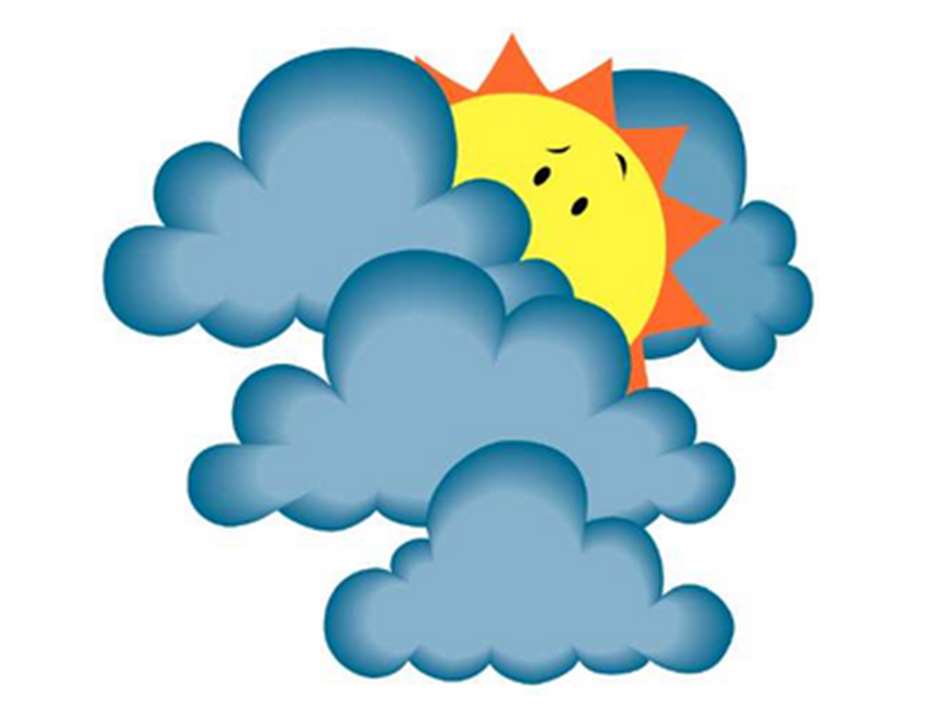 Музыкальный руководитель:   Посмотрите наше солнышко  закрыла тучка и оно не светит. Что же делать как нам добраться до солнышка. (Ответы детей: сказать тучке «пожалуйста», попросить ласково и т.д)Я предлагаю вам ребята спеть для дождика и тучки песенку.Песня «Дождик, солнышко верни». Музыка и слова  Я.Жабко.6  Слайд улыбающаяся капелька.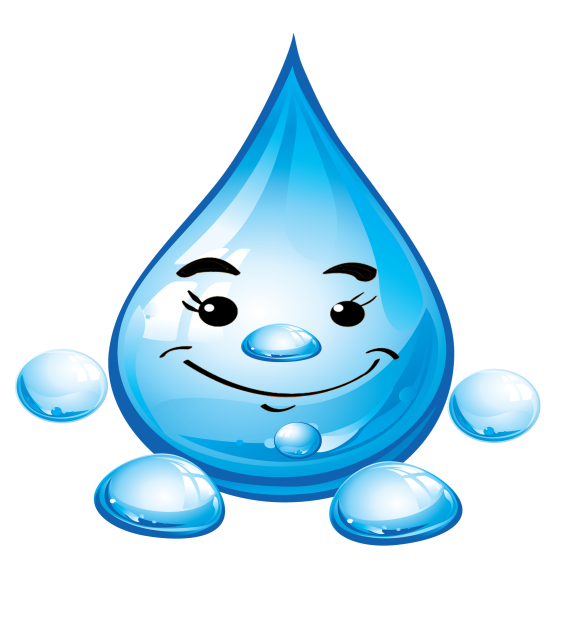 Музыкальный руководитель:  Дети как вы думаете , почему  капелька заулыбалась (ответы детей: ей весело, понравилась песенка, хорошее настроение и т.д.).Мне кажется ,что она просто хочет с нами поиграть. Проводится игра «Солнышко и дождик».Музыкальный руководитель:  Ребятки, вы не устали ? (Ответы детей). Я предлагаю нам немого отдохнуть , давайте присядем на полянку и послушаем  музыку. (садятся на ковер).Звучит произведение «Весело-грустно» муз. Бетховена.Музыкальный руководитель:   Вам понравилась эта  музыка ?(Ответы детей). Какая  музыка по характеру ? (Ответы детей-  грустная, веселая, нежная, печальная, шутливая и т.д ).Ребята, а скажите как звучала первая часть произведения  ?(Ответы детей- весело, игриво. шутливо и.т.д.). Какой характер был у второй части произведения ? (Ответы детей- грустный, нежный, ласковый и.т.д.)Правильно в первой части произведения звучала веселая музыка, а во второй грустная.   Произведение так и называется «Весело-грустно» , а написал это произведение немецкий композитор Людвиг Ван Бетховен.7 Слайд Портрет Бетховена.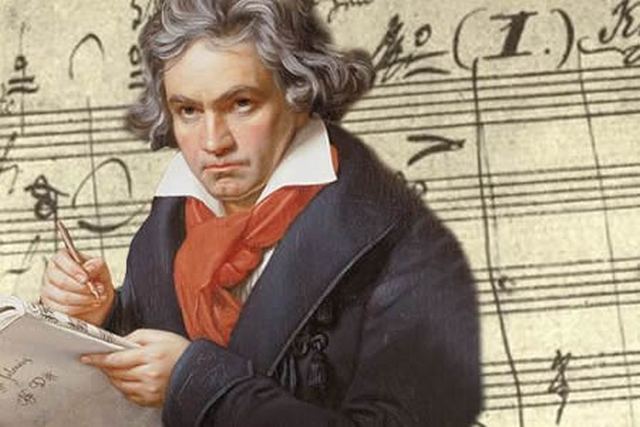 Музыкальный руководитель:  Я предлагаю вам поиграть. Согласны ? (Ответы детей).На столе разложены смайлики с веселым и грустным лицом. Вам нужно самостоятельно определить характер произведения и выбрать соответствующую карточку. Будет звучать  тоже самое произведение «Весело-грустно», только будьте внимательны, части могут звучать в разной последовательности. Проводится игра «Весело-грустно» (игру можно дополнить движениями. Под веселое звучание музыки дети выполняют –поскоки, грустное- плавное покачивание руками).8 Слайд веселое и грустное изображение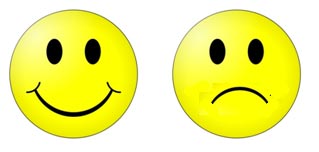 Самомассаж   по Т.А.Куликовской.Солнышко проснулось,             дети проводят руками по лбуЛобика коснулось. Лучиками провело И погладило.Солнышко проснулось,              проводят руками по щекам Щечек коснулось Лучиками провело И погладило. Солнце личико согрело,          проводят руками по щекам,  Потеплело, потеплело.            подбородку   Наши ручки потянулись, тянутся вверх  Наши губки улыбнулись! Улыбаются9 Слайд Солнышко без лучиков.Музыкальный руководитель: Ну вот ребятки мы и добрались до солнышка. Теперь мы можем помочь ему. Посмотрите , Волшебница Осень оставила нам желтый цвет. Давайте  каждый будет подходить  макать ладошку в краску и оставлять оттиск  своей ладошки вокруг  солнышка.(Заранее в тарелочках разбавленная гуашь с водой до консистенции сметаны. Дети макают  ладошки и оставляют оттиск своей ладошки на ватмане, где уже нарисован желтый круг).10  Слайд  Веселое солнышко с лучиками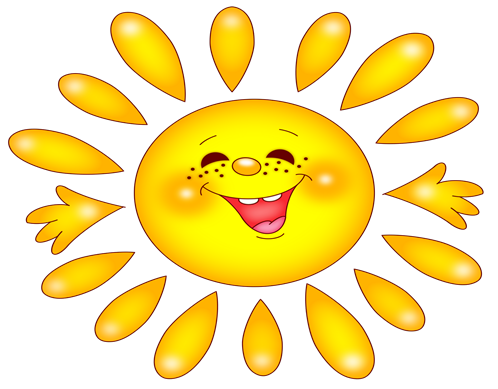 Музыкальный руководитель: Какие  вы сегодня молодцы! Вы помогли солнышку  найти его лучики. И оно благодарит вас за это.( звучит запись текста)Спасибо дети за лучи,Постарались от души.Буду в небе я сиять,Людям радость доставлять.Пожелать хочу вам я Здоровья, успехов и добра!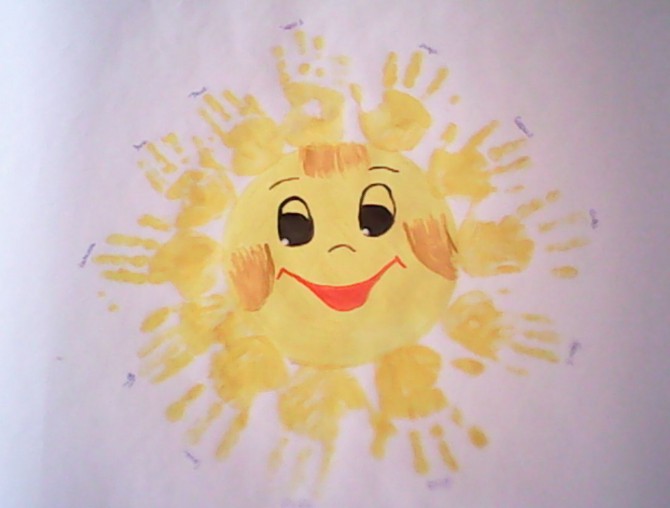 Музыкальный руководитель: (поет) До свидания  дети!Дети: До свидания !